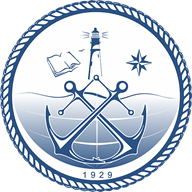 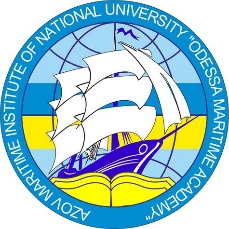 DEAR STUDENTS AND ACADEMICS!We invite you to participate in the International Student Conference “Prospects for the Development of Innovated  Fleet and Marine Specialists Training” which will take place on March 30, 2021.The Purpose Of The ConferenceExchange of experience on training of marine specialists, innovations and development of the modern fleet. THEME OF THE CONFERENCE1.	Activities of International Maritime Organizations in course of training of maritime specialists.2.	Use of E-navigation, means of IT technologies at sea for an economic complex.3.	Environmental safety and pollution protection in course of operation of marine transport.4.	Improving the energy efficiency of marine facility.5.        Legal regulation and communication support of the transport industryСONDITIONS OF PARTICIPATION IN THE CONFERENCEThe language of the conference:  EnglishBased on the conference materials, a collection of materials of the International Student Conference “Prospects for the Development of Innovated  Fleet and Marine Specialists Training” will be published.  Participation in the conference is free.In case of participation, participants will receive certificates of participation.Application for participation in the International Student Conference «Prospects for the Development of Innovated  Fleet and Marine Specialists Training»Name  (fully)Student / cadet (course, group)Name of educational institution, address of educational institutionContact phone, e-mailTitle of the reportName, position, academic degree  of scientific supervisorForm of participation: speaker-, listener-  part-time participation- .Send the completed application together with the materials to the Conference Organizing Committee by e-mail:v.tukvadze@bsma.edu.gea.makharadze@bsma.edu.geTypography notesThe authors provide the text of the report in the form of a Microsoft Word file.  The volume of the report is 2-5 pages of A4 format.Page options: Margins: top - 2 cm, bottom - 2 cm, right - 2 cm, left - 2.5 cm.Name.  Font - 14 pt., Capital letters.  Paragraph - without indents, centered.  Interval - 12 pt.Name of authors. (In full) Font - 14 pt.  Paragraph without indents, centered.The text of the report.  Font - 14pt.  Paragraph -1.25 cm, alignment in width.  The text should be structured: introduction, main part, conclusions and the text should contain references to the sources of literature.Literature.  List of used sources: numbered list, font – 14 pt .;  paragraph - 1.25 cm, alignment in width.  The list of sources is made out according to the established requirements of the DSTU GOST 7.1 standard.Schemes/Pictures.  Below the scheme/picture is an inscription of the form: "Picture 1 - The name of the picture".  Paragraph - without indents, centering, space before and after the figure - 6 pt.Formulas.  Typing in the formula editor Microsoft Equation 3.0.  Default editor settings.  To the right of the formula in parentheses indicates its serial number.Tables.  Format - Microsoft Word or Excel.  Above the table on the left without indent is the inscription: "Table 1 - Table name".  The interval before and after table 6 pt.Key datesBefore 24.02.2021 – submission of applications for participation.Before 15.03.2021  – submission of reports.30.03.2021 –   registration of conference participants.